Игра проводится в форме «ЧТО? Где? Когда?». Учащиеся делятся на 2 команды. Каждая команда вытаскивает из коробки вопросы под номерами. Получает карточку с вопросом, который был выбран. На обсуждения вопроса дается 1 мин. За каждый правильный ответ каждая команда получает по 1 баллу. Выигрывает та команда, у которой больше очков.Card 1What is the first day in English calendar?Card 2When is Christmas celebrated? Card 3«Расшифруй»1) eHwlenaol 2) nlEishg3) oseHuCard 4«Расшифруй»4) amNe5) oLdonn    6) CcolkCard 5«Знаток пословиц и поговорок». Переведите пословицы1)No new – is a good new  2)Live and learn Card 6«Знаток пословиц и поговорок». Переведите пословицы3)Health is better than wealth 4)It’s never too late to learn Card 7Из предложенного ряда слов выбрать лишнее (не подходящее по смыслу)Card 8Из предложенного ряда слов выбрать лишнее (не подходящее по смыслу)Dress, T-shirt, suit, bootsCard 9What can you see in Trafalgar square?a) Nelson statue     b) King memorial   c) Queen memorial   d) Michael Gorbachev memorialCard 10Great Britain is divided into …a) five parts    b) three parts   c) four parts   d) two partsCard 11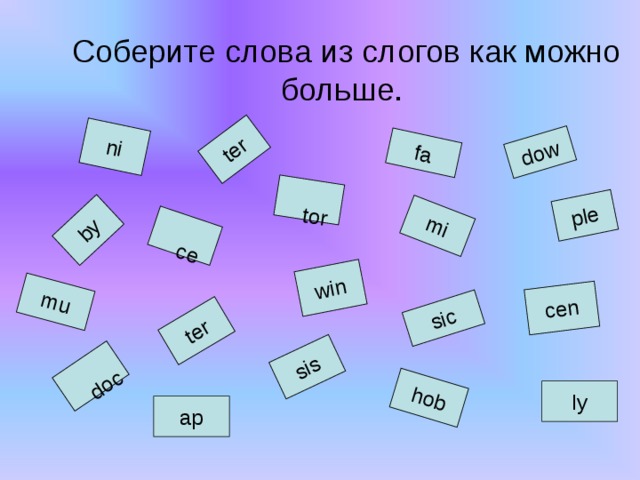 Card 12Card 13England is in …a) Europe     b) Africa    c) America     d) Asia Card 14In what country do men wear skirts?a) France    b) England   c) Scotland   d) Norway Card 15The name of the river in London is …a) The Severn   b) The Thames   c) The Avon   d) The ClydeCard 16What is the Tower of London now?a) a prison     b) a museum   c) a house   d) a fortressигра – викторина по английскому языкудля 8 классов«A trip to English Land»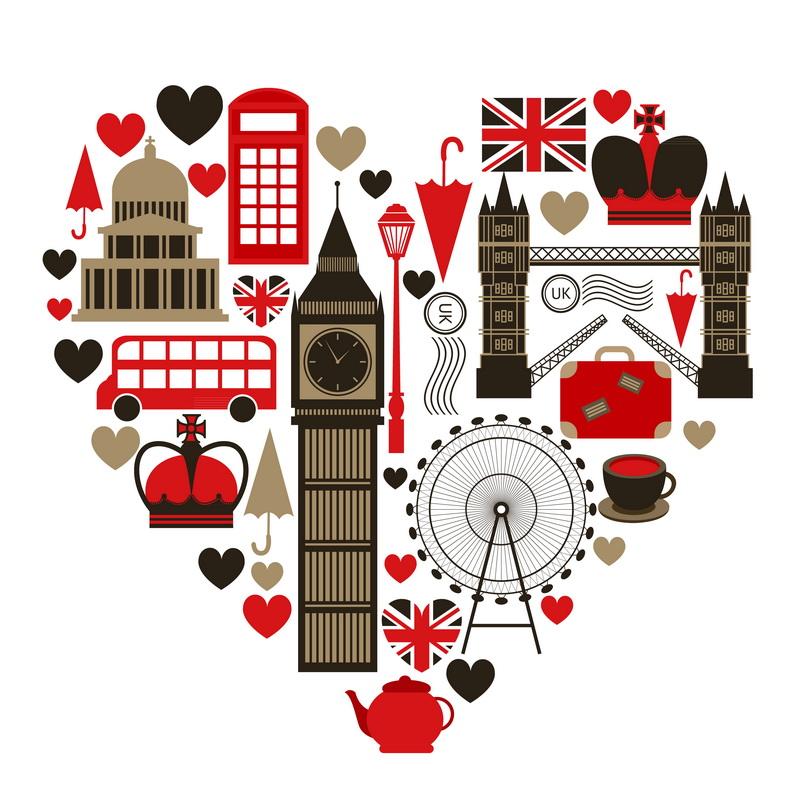 VI. «Вопрос - ответ»:Вопросы на тему: What do you know about Great Britain?1. What is the official language in Great Britain?a) English   b) French   c) Russian     d) Chinese2. Great Britain is divided into …a) five parts    b) three parts   c) four parts   d) two parts3 What is the Tower of London now?a) a prison     b) a museum   c) a house   d) a fortress4. What is a Piccadilly Circus?a) a circus    b) a square   c) a street   d) a house5. The capital of Great Britain is …«Блиц - опрос»What is the first day in English calendar? What is the capital of Great Britain? When is Christmas celebrated? What holiday has a symbol as the pumpkin? London consist of…?      II. «Расшифруй»1) eHwlenaol 2) nlEishg3) oseHu    4) amNe5) oLdonn    6) CcolkIII. «Кроссворд» 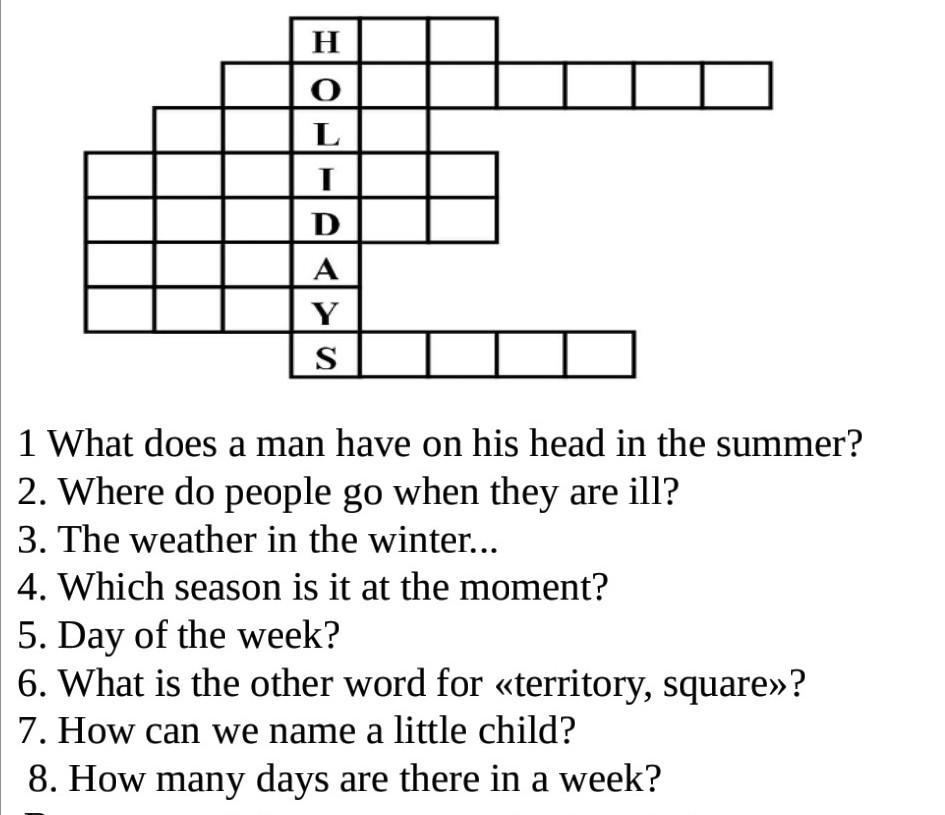 a) Manchester    b) Liverpool   c) London   d) Cardiff6. What can you see in Trafalgar square?a) Nelson statue     b) King memorial   c) Queen memorial   d) Michael Gorbachev memorial7. Big Ben is …a) a clock    b) a horse   c) an animal in the zoo   d) a famous name8. England is in …a) Europe     b) Africa    c) America     d) Asia 9. The name of the river in London is …a) The Severn   b) The Thames   c) The Avon   d) The Clyde10. Westminster Abbey is …IV. «Знаток пословиц и поговорок». Переведите пословицы1)No new – is a good new  2)Live and learn 3)Health is better than wealth 4)It’s never too late to learn 5)A bird may be known by its song. . V. «Лишнее слово»Из предложенного ряда слов выбрать лишнее (не подходящее по смыслу)a)   the chapel  b) the monastery    c)the inn    d) the famous Royal Church11. In what country do men wear skirts?a) France    b) England   c) Scotland   d) Norway VII. 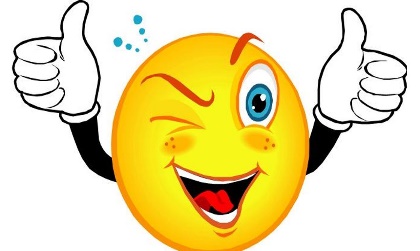 Easter, Christmas, St Valentine’s Day, ColumbusРАУНДЫКоманда 1Команда 212345678ИТОГ1234567891011/1213141516